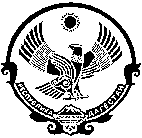                                  РЕСПУБЛИКА  ДАГЕСТАНМУНИЦИПИАЛЬНОЕ ОБРАЗОВАНИЕ«СЕЛЬСОВЕТ «САГАСИ-ДЕЙБУКСКИЙ»Индекс: 368563,Республика Дагестан, Каякентский район, с.Сагаси-Дейбук.ПОСТАНОВЛЕНИЕ № __	От __  ____ 2018 г.О порядке подготовки населения в области пожарной безопасности на территории муниципального образования «сельсовет Сагаси-Дейбукский»В соответствии с Федеральными законами от 06.10.2003г. № 131-ФЗ «Об общих принципах организации местного самоуправления в Российской Федерации» и от 21.12.1994г. № 69-ФЗ «О пожарной безопасности», приказом МЧС России от 12.12.2007г. № 645 «Об утверждении Норм пожарной безопасности «Обучение мерам пожарной безопасности работников организаций»,постановляю:1. Утвердить Положение о порядке подготовки населения в области пожарной безопасности (приложение №1).2. Рекомендовать МКОУ СДСОШ (Исмаиловой И.И.):2.1. Внести в программы обучения обязательное проведение занятий по обучению мерам пожарной безопасности в дошкольном и общеобразовательном учреждениях.2.2. Организовать работу по вовлечению учащихся в дружины юных пожарных.3. Организовать обучение, проведение инструктажей по вопросам пожарной безопасности неработающего населения непосредственно по месту жительства.4.  Осуществлять пропаганду противопожарных знаний, в том числе с использованием средств массовой информации.5. Сектору финансов, экономики, бухгалтерии и муниципального заказа администрации муниципального образования «сельсовет Сагаси-Дейбукский» предусмотреть в бюджете поселения выделение средств на:5.1. Реализацию мероприятий по обучению населения мерам пожарной безопасности.          6.Рекомендовать руководителям предприятий, организаций и учреждений, расположенных на территории муниципального образования «сельсовет Сагаси-Дейбукский», независимо от организационно-правовых форм и форм собственности:6.1. Организовать обучение, проведение инструктажей по вопросам пожарной безопасности рабочих и служащих на предприятиях, в организациях, учреждениях.6.2. Предусмотреть в бюджетах предприятий, организаций, учреждений выделение средств на реализацию мероприятий по обучению учащихся, рабочих и служащих мерам пожарной безопасности.6.3. Предусмотреть создание кабинетов (уголков) обучения мерам пожарной безопасности, обеспечив их необходимым комплектом учебной, методической литературы и наглядными пособиями.6.4. Определить необходимость введения штатных единиц, отвечающих за организацию и проведение обучения рабочих и служащих мерам пожарной безопасности на соответствующих территориях и объектах.6.5. Принять соответствующие приказы о порядке подготовки учащихся, рабочих и служащих в области пожарной безопасности.7. Опубликовать настоящее постановление в газете «Луч справедливости» и разместить на официальном сайте муниципального образования «сельсовет Сагаси-Дейбукский».8.  Настоящее постановление вступает в силу со дня его опубликования.9. Контроль за исполнением настоящего постановления возлагаю на себя.Глава МО «сельсовет Сагаси-Дейбукский» 	Алиев И.Г.Приложение 1 к постановлению МО.                                                                 ПОЛОЖЕНИЕо порядке подготовки населения в области пожарной безопасности                                              I. Общие положения   1.1. Нормы пожарной безопасности «Обучение мерам пожарной безопасности работников организаций» (далее - Нормы пожарной безопасности) устанавливают требования пожарной безопасности к организации обучения мерам пожарной безопасности работников организаций.Под организацией в настоящих Нормах пожарной безопасности понимаются органы государственной власти, органы местного самоуправления, учреждения, организации, крестьянские (фермерские) хозяйства, иные юридические лица независимо от их организационно-правовых форм и форм собственности.1.2. Ответственность за организацию и своевременность обучения в области пожарной безопасности и проверку знаний правил пожарной безопасности работников организаций несут руководители этих организаций, должностные лица организаций, предприниматели без образования юридического лица, а также работники, заключившие трудовой договор с работодателем в порядке, установленном законодательством Российской Федерации.1.3. Контроль за организацией обучения мерам пожарной безопасности работников организаций осуществляют органы государственного пожарного надзора.1.4. Основными видами обучения работников организаций мерам пожарной безопасности являются противопожарный инструктаж и изучение минимума пожарно-технических знаний (далее - пожарно-технический минимум).          II. Противопожарный инструктаж       2.1. Противопожарный инструктаж проводится с целью доведения до работников организаций основных требований пожарной безопасности, изучения пожарной опасности технологических процессов производств и оборудования, средств противопожарной защиты, а также их действий в случае возникновения пожара.2.2. Противопожарный инструктаж проводится администрацией (собственником) организации по специальным программам обучения мерам пожарной безопасности работников организаций (далее - специальные программы) и в порядке, определяемом администрацией (собственником) организации (далее - руководитель организации).2.3. При проведении противопожарного инструктажа следует учитывать специфику деятельности организации.2.4. Проведение противопожарного инструктажа включает в себя ознакомление работников организаций с:-правилами содержания территории, зданий (сооружений) и помещений, в том числе эвакуационных путей, наружного и внутреннего водопровода, систем оповещения о пожаре и управления процессом эвакуации людей;требованиями пожарной безопасности, исходя из специфики пожарной опасности технологических процессов, производств и объектов;мероприятиями по обеспечению пожарной безопасности при эксплуатации зданий (сооружений), оборудования, производстве пожароопасных работ;правилами применения открытого огня и проведения огневых работ;обязанностями и действиями работников при пожаре, правилами вызова пожарной охраны, правилами применения средств пожаротушения и установок пожарной автоматики.2.5. По характеру и времени проведения противопожарный инструктаж подразделяется на: вводный, первичный на рабочем месте, повторный, внеплановый и целевой.2.6. О проведении вводного, первичного, повторного, внепланового, целевого противопожарного инструктажей делается запись в журнале учета проведения инструктажей по пожарной безопасности с обязательной подписью инструктируемого и инструктирующего (приложение 1 к Положению).2.7. Вводный противопожарный инструктаж проводится:со всеми работниками, вновь принимаемыми на работу, независимо от их образования, стажа работы в профессии (должности);с сезонными работниками;с командированными в организацию работниками;с обучающимися,прибывшими на производ-о бучение или практику;с иными категориями работников (граждан) по решению руководителя.2.8. Вводный противопожарный инструктаж в организации проводится руководителем организации или лицом, ответственным за пожарную безопасность, назначенным приказом (распоряжением) руководителя организации.2.9. Вводный инструктаж проводится в специально оборудованном помещении с использованием наглядных пособий и учебно-методических материалов.2.10. Вводный инструктаж проводится по программе, разработанной с учетом требований стандартов, правил, норм и инструкций по пожарной безопасности. Программа проведения вводного инструктажа утверждается приказом (распоряжением) руководителя организации. Продолжительность инструктажа устанавливается в соответствии с утвержденной программой.   Примерный перечень вопросов вводного противопожарного инструктажа приведен в приложении 2 к Положению.2.11. Вводный противопожарный инструктаж заканчивается практической тренировкой действий при возникновении пожара и проверкой знаний средств пожаротушения и систем противопожарной защиты.2.12. Первичный противопожарный инструктаж проводится непосредственно на рабочем месте:со всеми вновь принятыми на работу;с переводимыми из одного подразделения данной организации в другое;с работниками, выполняющими новую для них работу;с командированными в организацию работниками;с сезонными работниками;со специалистами строительного профиля, выполняющими строительно-монтажные и иные работы на территории организации;с обучающимися,прибывшими на производственное обучение или практику.2.13. Проведение первичного противопожарного инструктажа с указанными категориями работников осуществляется лицом, ответственным за обеспечение пожарной безопасности в каждом структурном подразделении, назначенным приказом (распоряжением) руководителя организации.2.14. Первичный противопожарный инструктаж проводится по программе, разработанной с учетом требований стандартов, правил, норм и инструкций по пожарной безопасности. Программа проведения вводного инструктажа утверждается руководителем структурного подразделения организации или лицом, ответственным за пожарную безопасность структурного подразделения.Примерный перечень вопросов для проведения первичного противопожарного инструктажа приведен в приложении 2 к Положению.2.15. Первичный противопожарный инструктаж проводят с каждым работником индивидуально, с практическим показом и отработкой умений пользоваться первичными средствами пожаротушения, действий при возникновении пожара, правил эвакуации, помощи пострадавшим.2.16. Все работники организации, имеющей пожароопасное производство, а также работающие в зданиях (сооружениях) с массовым пребыванием людей (свыше 50 человек) должны практически показать умение действовать при пожаре, использовать первичные средства пожаротушения.2.17. Первичный противопожарный инструктаж возможен с группой лиц, обслуживающих однотипное оборудование, и в пределах общего рабочего места.2.18. Повторный противопожарный инструктаж проводится лицом, ответственным за пожарную безопасность, назначенным приказом (распоряжением) руководителя организации со всеми работниками, независимо от квалификации, образования, стажа, характера выполняемой работы, не реже одного раза в год, а с работниками организаций, имеющих пожароопасное производство, не реже одного раза в полугодие.2.19. Повторный противопожарный инструктаж проводится в соответствии с графиком проведения занятий, утвержденным руководителем организации.2.20. Повторный противопожарный инструктаж проводится индивидуально или с группой работников, обслуживающих однотипное оборудование в пределах общего рабочего места по программе первичного противопожарного инструктажа на рабочем месте.2.21. В ходе повторного противопожарного инструктажа проверяются знания стандартов, правил, норм и инструкций по пожарной безопасности, умение пользоваться первичными средствами пожаротушения, знание путей эвакуации, систем оповещения о пожаре и управления процессом эвакуации людей.2.22. Внеплановый противопожарный инструктаж проводится:- при введении в действие новых или изменении ранее разработанных правил, норм, инструкций по пожарной безопасности, иных документов, содержащих требования пожарной безопасности;- при изменении технологического процесса производства, замене или модернизации оборудования, инструментов, исходного сырья, материалов, а также изменении других факторов, влияющих на противопожарное состояние объекта;- при нарушении работниками организации требований пожарной безопасности, которые могли привести или привели к пожару;- для дополнительного изучения мер пожарной безопасности по требованию органов государственного пожарного надзора при выявлении ими недостаточных знаний у работников организации;- при перерывах в работе более чем на 30 календарных дней, а для остальных работ - 60 календарных дней (для работ, к которым предъявляются дополнительные требования пожарной безопасности);- при поступлении информационных материалов об авариях, пожарах, происшедших на аналогичных производствах;- при установлении фактов неудовлетворительного знания работниками организаций требований пожарной безопасности.2.23. Внеплановый противопожарный инструктаж проводится работником, ответственным за обеспечение пожарной безопасности в организации, или непосредственно руководителем работ (мастером, инженером), имеющим необходимую подготовку, индивидуально или с группой работников одной профессии. Объем и содержание внепланового противопожарного инструктажа определяются в каждом конкретном случае в зависимости от причин и обстоятельств, вызвавших необходимость его проведения.2.24. Целевой противопожарный инструктаж проводится:- при выполнении разовых работ, связанных с повышенной пожарной опасностью (сварочные и другие огневые работы);- при ликвидации последствий аварий, стихийных бедствий и катастроф;- при производстве работ, на которые оформляется наряд-допуск, при производстве огневых работ во взрывоопасных производствах;- при проведении экскурсий в организации;- при организации массовых мероприятий с обучающимися;- при подготовке в организации мероприятий с массовым пребыванием людей (заседания коллегии, собрания, конференции, совещания и т.п.), с числом участников более 50 человек.2.25. Целевой противопожарный инструктаж проводится лицом, ответственным за обеспечение пожарной безопасности в организации, или непосредственно руководителем работ (мастером, инженером) и в установленных правилами пожарной безопасности случаях - в наряде-допуске на выполнение работ.2.26. Целевой противопожарный инструктаж по пожарной безопасности завершается проверкой приобретенных работником знаний и навыков пользоваться первичными средствами пожаротушения, действий при возникновении пожара, знаний правил эвакуации, помощи пострадавшим, лицом, проводившим инструктаж.                             III. Пожарно-технический минимум    3.1. Руководители, специалисты и работники организаций, ответственные за пожарную безопасность, обучаются пожарно-техническому минимуму в объеме знаний требований нормативных правовых актов, регламентирующих пожарную безопасность, в части противопожарного режима, пожарной опасности технологического процесса и производства организации, а также приемов и действий при возникновении пожара в организации, позволяющих выработать практические навыки по предупреждению пожара, спасению жизни, здоровья людей и имущества при пожаре.3.2. Обучение пожарно-техническому минимуму руководителей, специалистов и работников организаций, не связанных с взрывопожароопасным производством, проводится в течение месяца после приема на работу и с последующей периодичностью не реже одного раза в три года после последнего обучения, а руководителей, специалистов и работников организаций, связанных с взрывопожароопасным производством, один раз в год.3.3. Работники организаций, имеющие квалификацию инженера (техника) пожарной безопасности, а также работники федерального органа исполнительной власти, уполномоченного на решение задач в области пожарной безопасности и его структурных подразделений, преподаватели образовательных учреждений, осуществляющие преподавание дисциплины "пожарная безопасность", имеющие стаж непрерывной работы в области пожарной безопасности не менее пяти лет, в течение года после поступления на работу (службу) могут не проходить обучение пожарно-техническому минимуму.3.4. Обязанности по организации обучения пожарно-техническому минимуму в организации возлагаются на ее руководителя.3.5. Обучение пожарно-техническому минимуму организуется как с отрывом, так и без отрыва от производства. 3.6. Обучение пожарно-техническому минимуму по разработанным и утвержденным в установленном порядке специальным программам, с отрывом от производства проходят:- руководители и главные специалисты организации или лица, исполняющие их обязанности;- работники, ответственные за пожарную безопасность организаций и проведение противопожарного инструктажа;- руководители первичных организаций добровольной пожарной охраны;- руководители загородных оздоровительных учреждений для детей и подростков;- работники, выполняющие газоэлектросварочные и другие огневые работы;- водители пожарных автомобилей и мотористы мотопомп детских оздоровительных учреждений;- иные категории работников (граждан) по решению руководителя.3.7. Обучение с отрывом от производства проводится в образовательных учреждениях пожарно-технического профиля, учебных центрах федеральной противопожарной службы МЧС России, учебно-методических центрах по гражданской обороне и чрезвычайным ситуациям субъектов Российской Федерации, территориальных подразделениях Государственной противопожарной службы МЧС России, в организациях, оказывающих в установленном порядке услуги по обучению населения мерам пожарной безопасности.3.8. Руководителям и специалистам организаций, где имеются взрывопожароопасные и пожароопасные производства, рекомендуется проходить обучение в специализированных учебных центрах, где оборудованы специальные полигоны, учитывающие специфику производства.3.9. По разработанным и утвержденным в установленном порядке специальным программам пожарно-технического минимума непосредственно в организации обучаются:- руководители подразделений организации, руководители и главные специалисты подразделений взрывопожароопасных производств;- работники, ответственные за обеспечение пожарной безопасности в подразделениях;- педагогические работники дошкольных образовательных учреждений;- работники, осуществляющие круглосуточную охрану организации;- граждане, участвующие в деятельности подразделений пожарной охраны по предупреждению и (или) тушению пожаров на добровольной основе;- работники, привлекаемые к выполнению взрывопожароопасных работ.3.10. Обучение по специальным программам пожарно-технического минимума непосредственно в организации проводится руководителем организации или лицом, назначенным приказом (распоряжением) руководителя организации, ответственным за пожарную безопасность, имеющим соответствующую подготовку.IV. Проверка знаний правил пожарной безопасности     4.1. Проверка знаний требований пожарной безопасности руководителей, специалистов и работников организации осуществляется по окончании обучения пожарно-техническому минимуму с отрывом от производства и проводится квалификационной комиссией, назначенной приказом (распоряжением) руководителя организации, состоящей не менее чем из трех человек.4.2. В состав квалификационной комиссии входят руководители и штатные педагогические работники обучающих организаций и по согласованию специалисты федеральных органов исполнительной власти, органов исполнительной власти субъектов Российской Федерации, органов местного самоуправления, органов государственного пожарного надзора.4.3. Для проведения проверки знаний требований пожарной безопасности работников, прошедших обучение пожарно-техническому минимуму в организации без отрыва от производства, приказом (распоряжением) руководителя организации создается квалификационная комиссия в составе не менее трех человек, прошедших обучение и проверку знаний требований пожарной безопасности в установленном порядке.4.4. Квалификационная комиссия по проверке знаний требований пожарной безопасности состоит из председателя, заместителя (заместителей) председателя и членов комиссии, секретаря.4.5. Работники, проходящие проверку знаний, должны быть заранее ознакомлены с программой и графиком проверки знаний.4.6. Внеочередная проверка знаний требований пожарной безопасности работников организации независимо от срока проведения предыдущей проверки проводится:- при утверждении новых или внесении изменений в нормативные правовые акты, содержащие требования пожарной безопасности (при этом осуществляется проверка знаний только этих нормативных правовых актов);- при вводе в эксплуатацию нового оборудования и изменениях технологических процессов, требующих дополнительных знаний по правилам пожарной безопасности работников (в этом случае осуществляется проверка знаний требований пожарной безопасности, связанных с соответствующими изменениями);- при назначении или переводе работников на другую работу, если новые обязанности требуют дополнительных знаний по пожарной безопасности (до начала исполнения ими своих должностных обязанностей);- по требованию должностных лиц органа государственного пожарного надзора, других органов ведомственного контроля, а также руководителя (или уполномоченного им лица) организации при установлении нарушений требований пожарной безопасности и недостаточных знаний требований пожарной безопасности;- после происшедших пожаров, а также при выявлении нарушений работниками организации требований нормативных правовых актов по пожарной безопасности;- при перерыве в работе в данной должности более одного года;- при осуществлении мероприятий по надзору органами государственного пожарного надзора.4.7. Объем и порядок процедуры внеочередной проверки знаний требований пожарной безопасности определяются стороной, инициирующей ее проведение.4.8. Перечень контрольных вопросов для проверки знаний работников организаций, находящихся в ведении федеральных органов исполнительной власти, разрабатывается соответствующими федеральными органами исполнительной власти, с учетом специфики производственной деятельности и включает в обязательном порядке практическую часть (действия при пожаре, применение первичных средств пожаротушения).4.9. Для иных организаций перечень контрольных вопросов разрабатывается руководителями (собственниками) организаций или работниками, ответственными за пожарную безопасность.4.10. Контроль за своевременным проведением проверки знаний требований пожарной безопасности работников осуществляется руководителем организации.                                    V. Специальные программы    5.1. Специальные программы разрабатываются и утверждаются администрациями (собственниками) организаций.5.2. Утверждение специальных программ для организаций, находящихся в ведении федеральных органов исполнительной власти, осуществляется руководителями указанных органов и согласовывается в установленном порядке с федеральным органом исполнительной власти, уполномоченным на решение задач в области пожарной безопасности.5.3. Согласование специальных программ иных организаций осуществляется структурными подразделениями соответствующих территориальных органов МЧС России, в сферу ведения которых входят вопросы организации и осуществления государственного пожарного надзора, или структурными подразделениями соответствующих специальных или воинских подразделений федеральной противопожарной службы, в сферу ведения которых входят вопросы организации и осуществления государственного пожарного надзора, созданных в целях организации профилактики и тушения пожаров в закрытых административно-территориальных образованиях, особо важных и режимных организациях.5.4. Специальные программы составляются для каждой категории обучаемых с учетом специфики профессиональной деятельности, особенностей исполнения обязанностей по должности и положений отраслевых документов (приложение 3 Норм пожарной безопасности).5.5. При подготовке специальных программ особое внимание уделяется практической составляющей обучения: умению пользоваться первичными средствами пожаротушения, действиям при возникновении пожара, правилам эвакуации, помощи пострадавшим.                                                                                                           Приложение 1к Положению о порядке подготовки населения в области пожарной безопасности
Обложка_____________________________________________________________________________                                          (наименование организации)ЖУРНАЛ N _____ УЧЕТА ИНСТРУКТАЖЕЙ ПО ПОЖАРНОЙ БЕЗОПАСНОСТИ                                               Начат____________20____г.                                             Окончен___________20 ____г.                                               СЛЕДУЮЩАЯ СТРАНИЦАПриложение 2 к Положению о порядке подготовки населения в области пожарной безопасностиПримерный перечень вопросов проведения вводного и первичного противопожарного инструктажаI. Вводный противопожарный инструктаж1.1. Общие сведения о специфике и особенностях организации (производства) по условиям пожаро- и взрывоопасности.1.2. Обязанности и ответственность работников за соблюдение требований пожарной безопасности.1.3. Ознакомление с противопожарным режимом в организации.1.4. Ознакомление с приказами по соблюдению противопожарного режима; с объектовыми и цеховыми инструкциями по пожарной безопасности; основными причинами пожаров, которые могут быть или были в цехе, на участке, рабочем месте, в жилых помещениях.1.5. Общие меры по пожарной профилактике и тушению пожара:- для руководителей структурных подразделений, цехов, участков (сроки проверки и испытания гидрантов, зарядки огнетушителей, автоматических средств пожаротушения и сигнализации, ознакомление с программой первичного инструктажа персонала данного цеха, участка, обеспечение личной и коллективной безопасности и др.);- для рабочих (действия при загорании или пожаре, сообщение о пожаре в пожарную часть, непосредственному руководителю, приемы и средства тушения загорания или пожара, средства и меры личной и коллективной безопасности).II. Первичный противопожарный инструктаж на рабочем месте2.1. Ознакомление по плану эвакуации с местами расположения первичных средств пожаротушения, гидрантов, запасов воды и песка, эвакуационных путей и выходов (с обходом соответствующих помещений и территорий).2.2. Условия возникновения горения и пожара (на рабочем месте, в организации).2.3. Пожароопасные свойства применяемого сырья, материалов и изготавливаемой продукции.2.4. Пожароопасность технологического процесса.2.5. Ответственность за соблюдение требований пожарной безопасности.2.6. Виды огнетушителей и их применение в зависимости от класса пожара (вида горючего вещества, особенностей оборудования).2.7. Требования при тушении электроустановок и производственного оборудования.2.8. Поведение и действия инструктируемого при загорании и в условиях пожара, а также при сильном задымлении на путях эвакуации.2.9. Способы сообщения о пожаре.2.10. Меры личной безопасности при возникновении пожара.2.11. Способы оказания доврачебной помощи пострадавшим.ДатаФамилия, имя, отчество инструктируемогоГод рожденияПрофессия, должность инструктируемогоВид инструктажаФамилияя, имя, отчество инструктирую-щегоПодпись инструкти-руемого1234567